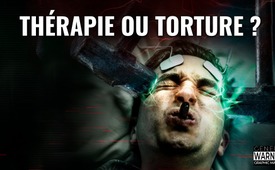 Thérapie ou torture : La vérité sur les électrochocs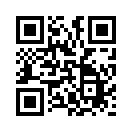 Ça vous frappe à la tête avec la force d’un bloc de béton de 18 kilos tombé de deux mètres de haut. Ça a été décrit par des patients comme une grenade qui explose dans le corps. On appelle cela l’électroconvulsivothérapie. Et, en dépit de ce que vous pourriez penser, ce n’est pas une pratique médicale révolue. En fait, l’ECT est infligée à un million de personnes dans le monde entier. Chaque année.

Cet exposé frappant révèle en détail le marché de 5,4 milliards de dollars qu’est l’ECT, ainsi que son histoire, ses praticiens et ses résultats dévastateurs.Ça vous frappe à la tête avec la force d’un bloc de béton de 18 kilos tombé de deux mètres de haut. Ça a été décrit par des patients comme une grenade qui explose dans le corps. On appelle cela l’électroconvulsivothérapie. Et, en dépit de ce que vous pourriez penser, ce n’est pas une pratique médicale révolue. En fait, l’ECT est infligée à un million de personnes dans le monde entier. Chaque année.

Cet exposé frappant révèle en détail le marché de 5,4 milliards de dollars qu’est l’ECT, ainsi que son histoire, ses praticiens et ses résultats dévastateurs.

Nous n’avons pas créé Thérapie ou Torture pour vous perturber. Ni pour vous effrayer. Mais plutôt pour vous toucher. Pour mettre un frein à l’ECT.de is.Sources:https://www.kvpm.de/pressemitteilungen/folteraehnliche-zwangsbehandlung-in-der-psychiatrie-verbieten

Film documentaire „Thérapie ou torture“
https://www.cchr.de/ban-ect/watch/therapy-or-torture-the-truth-about-electroshock.htmlCela pourrait aussi vous intéresser:#Psychiatrie-fr - Psychiatrie - www.kla.tv/Psychiatrie-fr

#Psychotrope - www.kla.tv/Psychotrope

#Manifestations - www.kla.tv/Manifestations

#Sante - Santé - www.kla.tv/SanteKla.TV – Des nouvelles alternatives... libres – indépendantes – non censurées...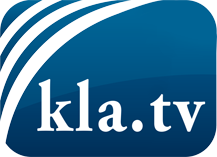 ce que les médias ne devraient pas dissimuler...peu entendu, du peuple pour le peuple...des informations régulières sur www.kla.tv/frÇa vaut la peine de rester avec nous! Vous pouvez vous abonner gratuitement à notre newsletter: www.kla.tv/abo-frAvis de sécurité:Les contre voix sont malheureusement de plus en plus censurées et réprimées. Tant que nous ne nous orientons pas en fonction des intérêts et des idéologies de la système presse, nous devons toujours nous attendre à ce que des prétextes soient recherchés pour bloquer ou supprimer Kla.TV.Alors mettez-vous dès aujourd’hui en réseau en dehors d’internet!
Cliquez ici: www.kla.tv/vernetzung&lang=frLicence:    Licence Creative Commons avec attribution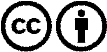 Il est permis de diffuser et d’utiliser notre matériel avec l’attribution! Toutefois, le matériel ne peut pas être utilisé hors contexte.
Cependant pour les institutions financées avec la redevance audio-visuelle, ceci n’est autorisé qu’avec notre accord. Des infractions peuvent entraîner des poursuites.